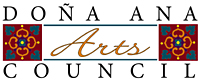 Dona Ana Arts Council1740 Calle de Mercado, Mesilla, New MexicoGallery Application 2021Artist/Group(s) Name: __________________________________________________________Group Contact Name: __________________________________________________________Address: _____________________________________________________________________Phone Number: ____________________Email_______________________________________Web Page URL________________________________________________________________Please indicate preferred month.  1st:________________2nd_______________3rd____________Please provide a short artist/group(s) biography and a brief statement on the proposed exhibit. Your statement must include media, theme or concept, and any special requirements for installation. Groups will include the full name, address, phone number, and email of all participating artists on an additional document, preferably a word document.The application includes submission of images.  Each artist must provide at least three images (jpg format, minimum resolution 300dpi) of the works intended for exhibition or similar in nature. The 300dpi resolution is required for promotional purposes. All JPEGS must be titled in the following format:  last name, first intial_title.  This label format helps DAAC keep track of your images and documents. Sixty days prior to the show DAAC will need three images of work going into the show for promotional purposes.  ** Work may not have been shown in a commercial gallery in Doña Ana County within the last 12 months.Gallery Information: •The Doña Ana Arts Council reserves the right to jury submissions and propose alternative dates.•Gallery exhibition fee is $100 for one-month exhibit. There is a 30% commission on sales.•Proposed exhibits should suit the scale/size of the gallery. We can display both 2D and 3D work•Artists are required to exhibit works similar in nature to what is presented in the proposal packet. •Artists are required to provide title tags with sale prices and an inventory list two weeks prior to the show. (When setting prices, please keep in mind the 30% gallery commission and consistency with your other sale venues.)•Upon acceptance, artists are asked to schedule with DAAC staff setup and take-down dates.•Each exhibit will have an opening reception hosted by DAAC for which light refreshments will be provided and the artist(s) are expected to attend. •DAAC will advertise the event in the local newspapers. Artists are highly encouraged to promote their exhibit.•Submission of a proposal to the gallery will be construed as acceptance of terms and conditions listed above. A contract will be issued upon acceptance. Applicants will be notified of status by Nov. 1, 2020. *Paying gross receipts taxes are the responsibility of the artist.The Doña Ana Arts & Cultural Center is operated by the Doña Ana Arts Council(575) 523-6403 ~ www.daarts.org ~ manager@daarts.org Mailing Address: PO Box 1721 Las Cruces NM 88004 ~Physical Location: 1740 Calle De Mercado, Mesilla NM